Наше творчество«Зернышки для птичек»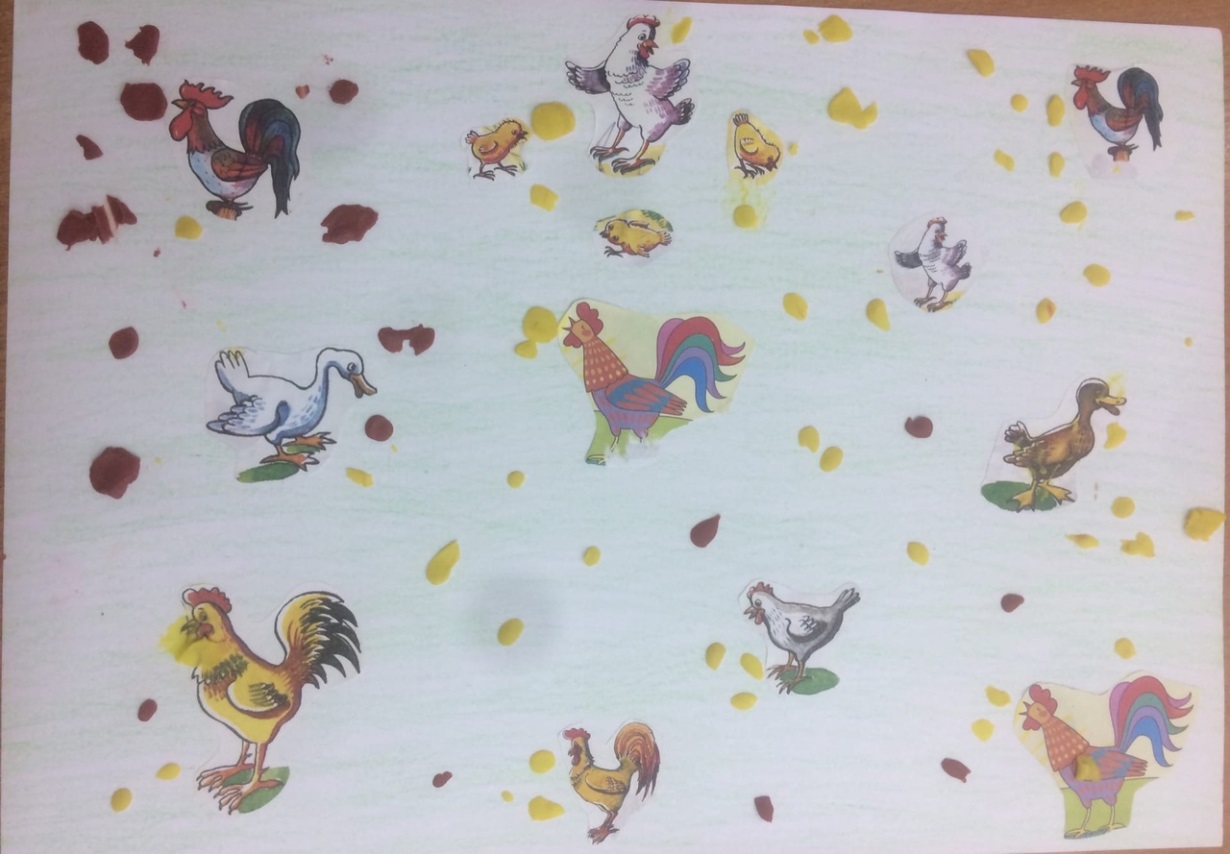 Уютный дом уютен тем,
Что украшает интерьер,
Что доставляет радость всем
И наш ковёр – тому пример!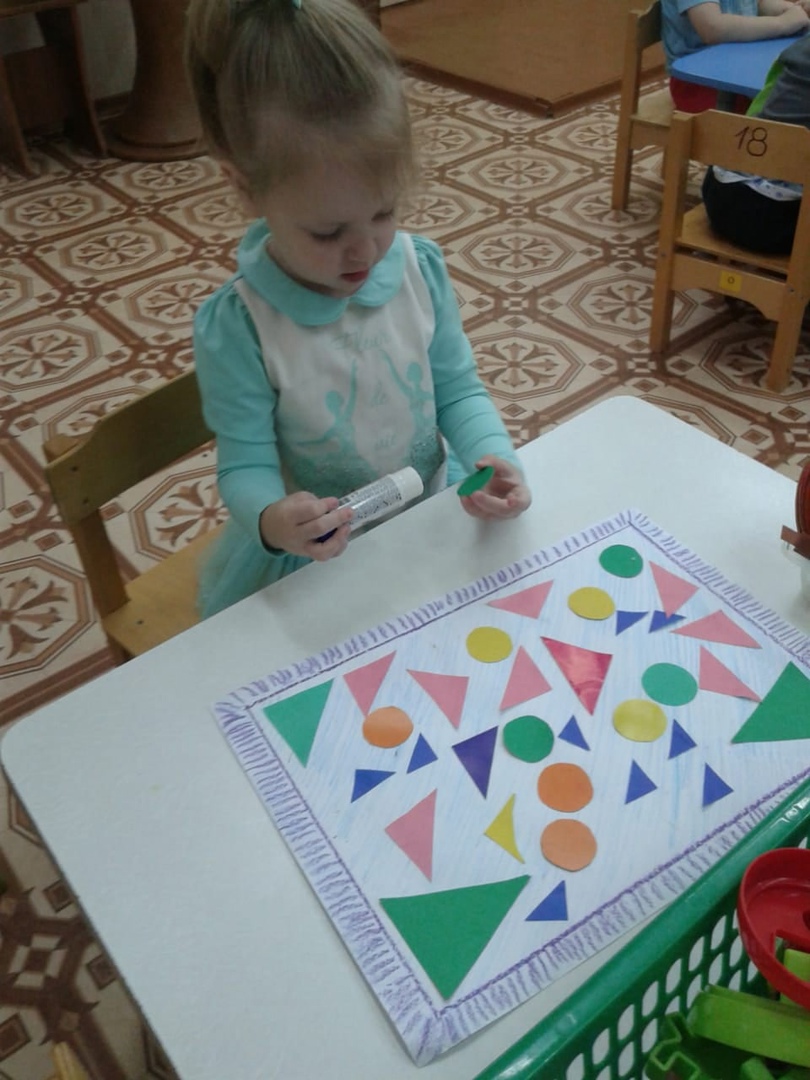 Воробушек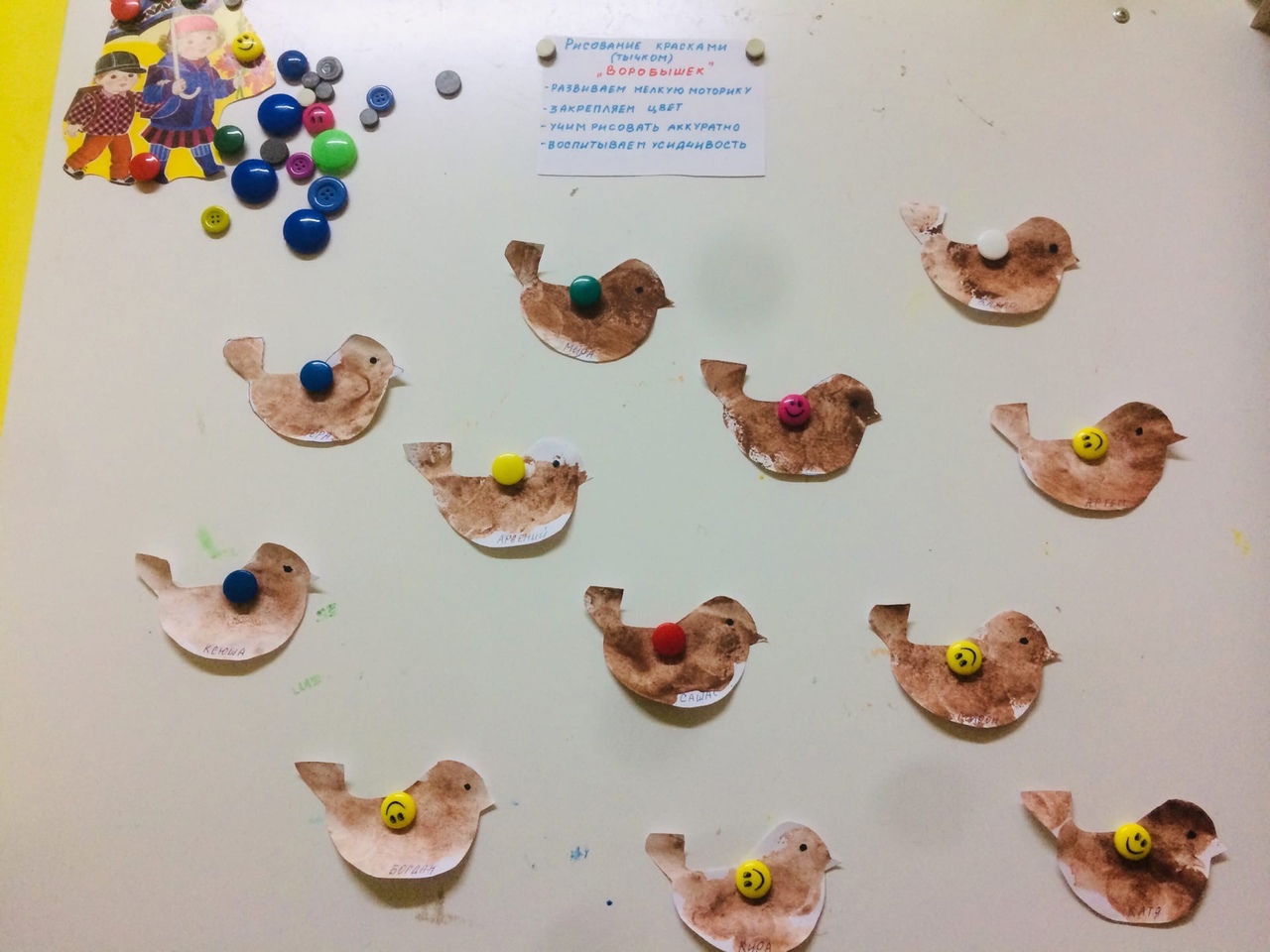 Лес глазами детей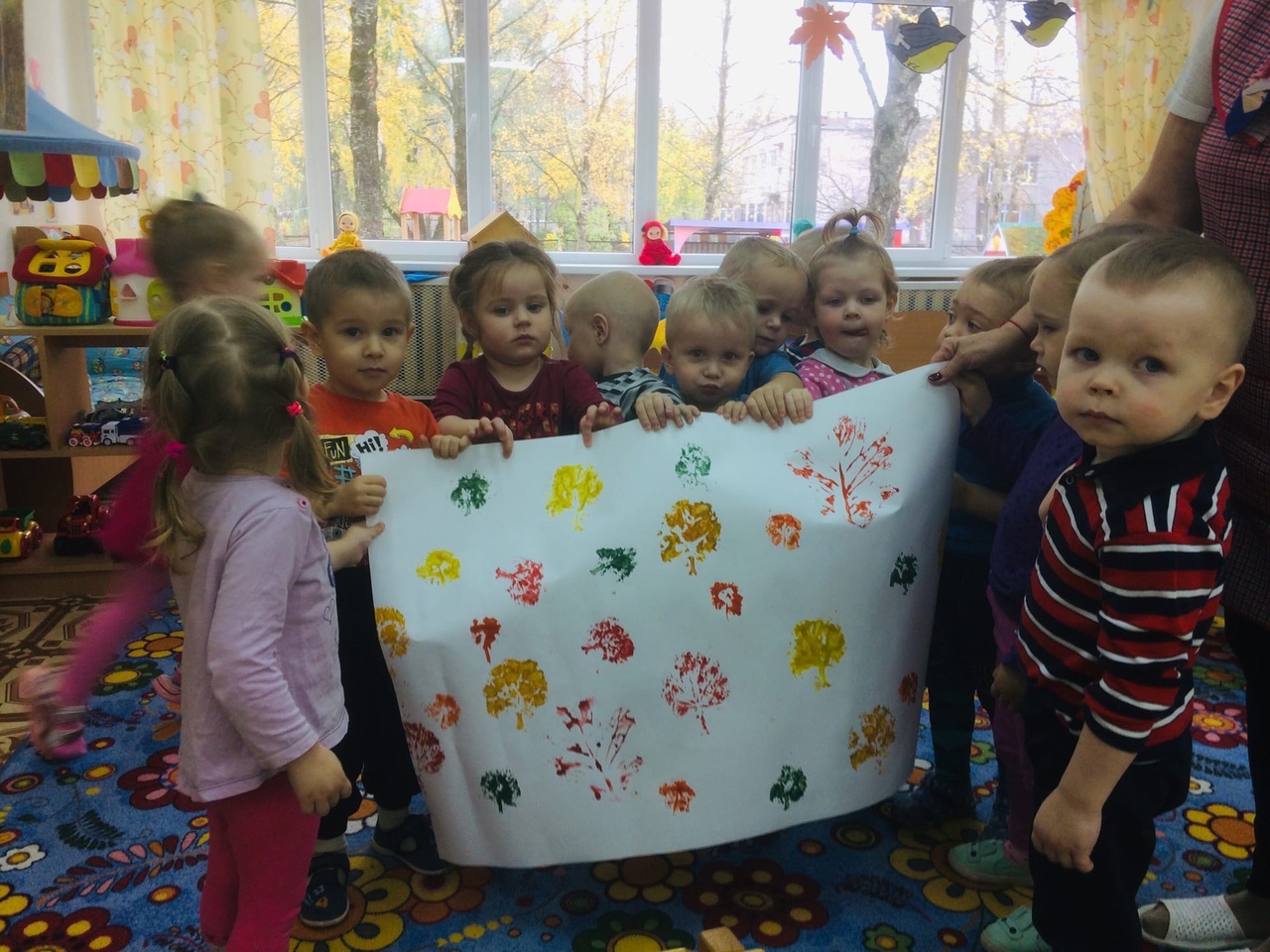 